INDICAÇÃO N.º 544/2019Ementa: Recapeamento da Rua Máximo Piton.Exma. Senhora Presidente.Justificativa:Considerando o precário estado de conservação no asfalto da Rua Máximo Piton, no bairro Santa Rosa, a Vereadora Mônica Morandi requer nos termos do art. 127 do regimento interno, que seja encaminhada ao Exmo. Prefeito Municipal a seguinte indicação:	Realizar o recapeamento da Rua acima mencionada.  Valinhos, 08 de março de 2019.____________________Mônica MorandiVereadoraFotos anexas.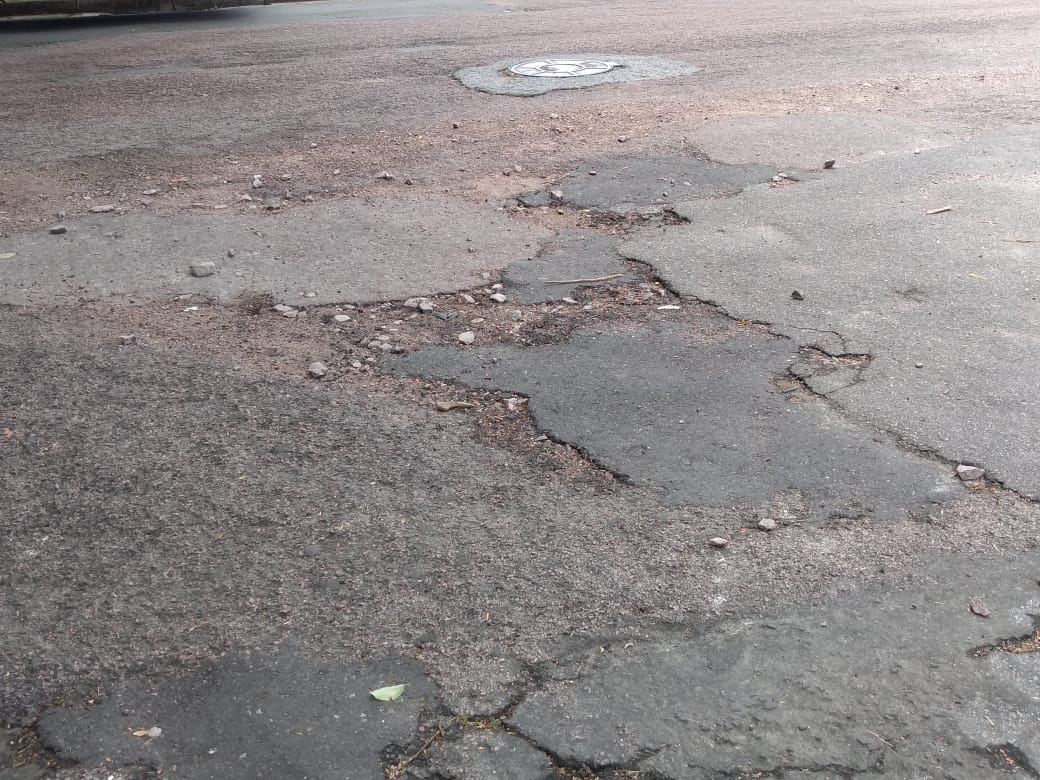 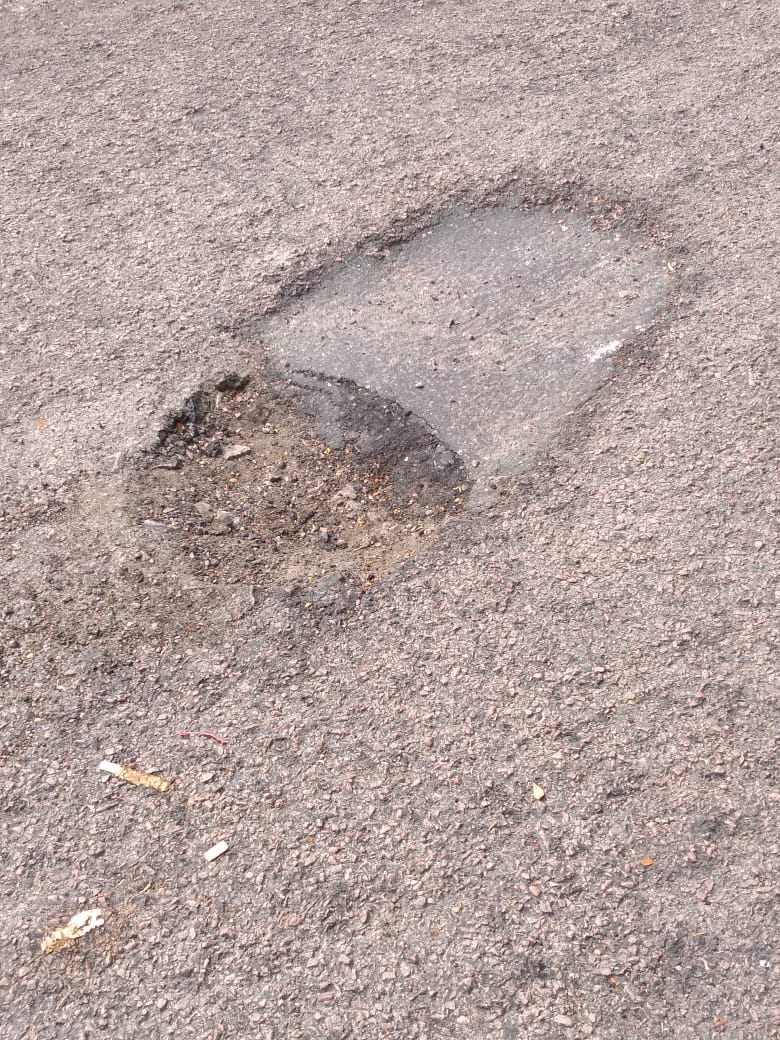 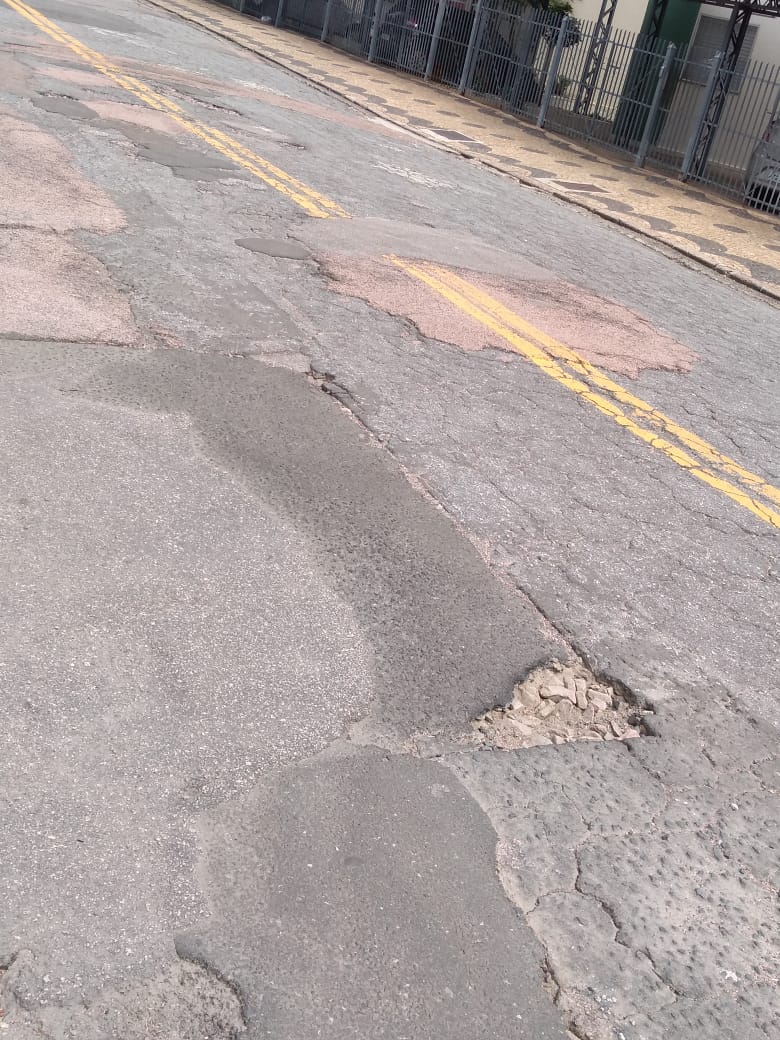 